Suicide High Risk Patient Enhancements (SHRPE)IB*2.0*688Release Notes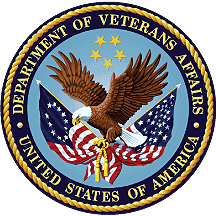 April 2021Department of Veterans AffairsOffice of Information and Technology (OI&T)Revision HistoryTable of Contents1.	Introduction	11.1.	Purpose	11.2.	Audience	12.	This Release	12.1.	New Features and Functions Added	12.2.	Enhancements and Modifications to Existing	42.3.	Known Issues	42.4.	Product Documentation	4Appendix A - Acronyms	5IntroductionThe REGISTRATION package needs to include some data elements found in the Integrated Billing Action file (#350) and Bill/Claims file (#399) in the following reports:Former OTH Patient Eligibility Change ReportFormer OTH Patient Detail ReportPresumptive Psychosis Reconciliation ReportPresumptive Psychosis Detail ReportThe IB*2.0*688 patch introduces the Application Programmer Interfaces (API) to provide Integrated Billing (IB) data to Presumptive Psychosis (PP) and Other than Honorable (OTH) billing reports designed within the Registration application that would help Registration and IB users to identify patients that were treated under OTH authority and PP benefits. This is to provide details about eligibility changes and Department of Veterans Affairs (VA) care provided to these patients. The reports are developed in DG namespace but need to be available to both Registration and IB users.The Integration Control Registration #7202 was entered to allow the Registration application to use the API in Integration Billing application.PurposeThese release notes cover the changes to implement reports that would help billing users to identify patients that were treated under OTH authority and PP. This is to provide details about eligibility changes and VA care provided to these patients.AudienceThis document targets billing users and administrators that review Former Service Member’s and and PP episodes of care and released prescription details to determine if potential back-billing is necessary.This ReleaseThe following sections provide a summary of the new features and functions added, enhancements, and modifications to the existing software, and any known issues for IB*2.0*688.New Features and Functions AddedThe following are the features and functions added by IB*2.0*688:Added new Presumptive Psychosis Reconciliation Report [DG PRESUMP.  PSYCH. RECON RPT] menu option to Consolidated Patient Account Center (CPAC) Facility Revenue Billing Menu [KPA FACILITY REVENUE BILLING].    * BEGIN SCREEN CAPTURE *      Select OPTION NAME: KPA FACILITY REVENUE BILLING       CPAC Facility            Revenue Billing Menu      PPR    Presumptive Psychosis Reconciliation Report             Automated Means Test Billing Menu ...          Claims Status Awaiting Resolution     * END SCREEN CAPTURE *Added new API “EN^IBEFSMUT” to the Integrated Billing application.Listed below are the details on accessing this entry point and the data that should be returned.     ROUTINE: IBEFSMUT   COMPONENT:  EN(DFN,BEGDT,ENDDT,LIST)   VARIABLES:  Both      DFN                           Internal entry number from the PATIENT file (#2)                           [required]    VARIABLES:  Input     BEGDT                           EVENT DATE Beginning Date [required]    VARIABLES:  Input     ENDDT                           EVENT DATE Ending Date [required]    VARIABLES:  Both      LIST                           Subscript name used in the ^TMP global [required]                            EN^IBEFSMUT(DFN,BEGDT,ENDDT,LIST)                            Input:                              DFN                              BEGDT                              ENDDT                              LIST                            FILE #350 OUTPUT:                            ^TMP($J,LIST,FILENO,DFN,0)=Total entries or -1^NO                           DATA FOUND                            ^TMP($J,LIST,FILENO,DATE,DFN,RECCNT)=ACTION                           TYPE^BILLING GROUP^IEN^BILL NUMBER^RESULTING                           FROM^TOTAL CHARGE^STATUS^INSTITUTION^CLINIC                           STOP^USER LAST UPDATING                            Where:                             LIST   = Subscript name used in the ^TMP global                             FILENO = File #350, this is to distinguish where                           records coming from                             DATE   = Event Date (I:350,.17)                             DFN    = IEN from the PATIENT File(#2)                             RECCNT = Record counter                            1^2^3^4^5^6^7^8^9^10, where:                             1 = ACTION TYPE (E;350,.03)                             2 = BILLING GROUP (I;350.1,.11)                                 Note: NULL is returned if there is no BILLING                           GROUP                             3 = IEN from INTEGRATED BILLING file (#350)                             4 = AR BILL NUMBER (E;350,.11)                                 Note: NULL is returned if there is no AR BILL                           NUMBER                             5 = RESULTING FROM (I;350,.04)                                 Note: If RESULTING FROM 2ND ^ piece ":"=350,                                 the format will be:                                 RESULTING FROM;DATE BILLED FROM(I;350,.14):                                 COPAYMENT TIER (I;350,.22)                             6 = TOTAL CHARGE (E;350,.07)                             7 = STATUS (E;350,.05)                             8 = INSTITUTION (IE;350,.13)                             9 = CLINIC STOP(IE;350,.2)                                 Note: NULL is returned if there is no CLINIC                           STOP                             10 = USER LAST UPDATING (E;350,13)                            FILE #399 OUTPUT:                            ^TMP($J,LIST,FILENO,DFN,0)=Total entries or -1^NO                           DATA FOUND                            ^TMP($J,LIST,FILENO,DATE,DFN,RECCNT)=RATE                           TYPE^IEN^RATE TYPE NAME^IEN^BILL NUMBER^RESULTING                           FROM^CHARGES^STATUS                            Where:                             LIST   = Subscript name used in the ^TMP global                             FILENO = File #399, this is to distinguish where                           the records coming from                             DATE   = Event Date (399,.03)                             DFN    = IEN from the PATIENT File (#2)                             RECCNT = Record Counter                            1^2^3^4^5^6^7^8^9^10, where                             1 = BILL CLASSIFICATION (I;399,.05)                             2 = RATE TYPE NAME (E;399,.07)                             3 = IEN from BILL/CLAIMS file (#399)                             4 = BILL NUMBER (E;399,.01)                             5 = RESULTING FROM, will be in the format of:                                 If inpatient bill, the format will be:                                 BILL TYPE:BILL CLASSIFICATION(E;399,.05)                                 Note: BILL TYPE=1 if inpatient bill                                       BILL TYPE=0 if outpatient bill                                       BILL TYPE=3 if Rx bill                                 If outpatient bill, the format will be:                                 TYPE (I;399.042,.1):BILL                           CLASSIFICATION(E;399,.05):BILL TYPE                                 If Rx bill, the format will be:                                 BILL TYPE:BEDSECTION(E;399.042,.05):RXIEN                           (I;362.4,.05):                                 RXNUMBER (E;362.4,.01):RXFILL                           NUMBER(I;362.4,.1):RXSTATUS(52,100)                             6 = CHARGES                                 Note:                                 If inpatient bill, CHARGES will be extracted                           in 399,201                                 If outpatient/Rx bill, CHARGES will be                           extracted in 399.042,.04                             7 = STATUS (E;399,.13)                             8 = DIVISION(I;399,.22)                             9 = ENTERED/EDITED BY (E;399,2)                             10 = PTFIEN (I;399,.08)                                 Note: If inpatient bill, this ^piece contain                           the PTF ENTRY NUMBER                                       If outpatient bill, this ^piece contain                           the outpatient                                       encounter IEN                                       Otherwise, NULL is returned.  Enhancements and Modifications to ExistingNone at this time.Known IssuesNone at this time.Product DocumentationThe following documents are located at the VA Software Document Library and apply to this release:Deployment, Installation, Back-out, and Rollback GuideIntegrated Billing V. 2.0 User ManualAppendix A - AcronymsDateVersionDescriptionAuthor04/28/20211.0Initial version LIBERTY ITSAcronymDefinitionAPIApplication Programmer InterfacesCPACConsolidated Patient Account CenterDG/DGENData Gathering/Developer GeneratedIBIntegrated BillingOITOffice of Information and TechnologyOTHOther Than HonorablePPPresumptive PsychosisPPRPresumptive Psychosis ReconciliationSHRPESuicide High Risk Patient EnhancementsVADepartment of Veteran Affairs